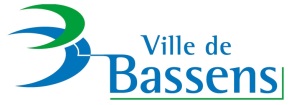 DOSSIER SEJOUR ESPACE JEUNESDU 22 AU 26 JUILLET 2024LIEU :	 MIMIZAN						Nombre de jeunes : 16ACTIVITES : 1 session Waveski				Animateurs : 2	           1 session Pirogue Hawaien		 1 session Stand up PaddleHEBERGEMENT : Camping du Lac			Transport : minibus (2)Pension complète (restauration sur place)Coût et tarif du séjour : le coût prévisionnel du séjour par jeune est de 264 € (hors frais d’encadrement).Les tarifs sont fixés en fonction du quotient familial.Ils correspondent à un pourcentage du coût par jeune.Le jeune doit être inscrit à l’Espace Jeunes et fréquenter la structure.Une liste d’attente sera ouverte pour les hors commune.Le règlement se fera après étude des dossiers auprès du responsable de l’Espace Jeunes.(Il peut éventuellement être réalisé en 2 fois sous réserve de fournir les 2 chèques).Ce dossier est à ramener à l’Espace Jeunes – sur rendez- vous 07.84.31.51.06 - avant le 21 juin 2024PIECES A FOURNIRFiche sanitaire (ci-jointe)Pièces justificatives des revenus :Feuille imposition 2023 (revenus 2022)Dernière notification CAF pour toutes prestationsQF%TARIFSDe 0 à 550 €De 551 à 850 €De 851 à 1 400 €Supérieur à 1 401 €Hors commune20 %30 %40 %50 %70 %48€ 72€96€121€169€